РЕШЕТИЛІВСЬКА МІСЬКА РАДА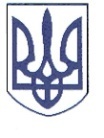 ПОЛТАВСЬКОЇ ОБЛАСТІРОЗПОРЯДЖЕННЯ	05 травня 2023 року                                                                                            № 127Про виплату одноразової грошовоїдопомоги призваним на військовуслужбу у зв’язку з військовоюагресією Російської Федерації проти УкраїниВідповідно до рішення Решетилівської міської ради сьомого скликання від 09 листопада 2018 року ,,Про затвердження Комплексної програми соціального захисту населення Решетилівської міської ради на 2019-2023 роки” (11 позачергова сесія) (зі змінами), Порядку надання одноразової грошової допомоги призваним на військову службу у зв’язку з військовою агресією Російської Федерації проти України, затвердженого рішенням Решетилівської міської ради восьмого скликання від 18 листопада 2022 року № 1190-27-VIII (27 позачергова сесія) (зі змінами), розглянувши заяви та подані документи Бараненка А.Ю., Вецкура В.І., Водолівова О.О., Головіна І.О., Даниленка В.В., Козуба Р.В., Колісника О.Б., Логвиненка Л.А., Мацоли І.М., Порубенського Ю.П., Степаненка Р.В., Супруна О.В., Тараненка С.І., Тіміргалеєва В.Ю., Федорова Ю.І., Цибара С.А., Чегринця С.І., Шебітченка А.А.ЗОБОВ’ЯЗУЮ:Відділу бухгалтерського обліку, звітності та адміністративно-господарського забезпечення (Момот С.Г.) виплатити грошову допомогу кожному в розмірі 5 000,00 (п’ять тисяч) грн.:Бараненку Андрію Юрійовичу, який зареєстрований та проживає за адресою: *** Полтавського району Полтавської області;Вецкуру Вячеславу Івановичу, який зареєстрований ***,  проживає відповідно довідки про взяття на облік внутрішньо переміщених осіб від 28.04.2022 № **** за адресою: *** Полтавського району Полтавської області;Водолівову Олександру Олександровичу, який зареєстрований та проживає за адресою: *** Полтавського району Полтавської області;Головіну Ігорю Олександровичу, який зареєстрований та проживає за адресою: *** Полтавського району Полтавської області;Даниленку Володимиру Васильовичу, який зареєстрований та проживає за адресою: *** Полтавського району Полтавської області;Козубу Руслану Володимировичу, який зареєстрований та проживає за адресою: *** Полтавського району Полтавської області;Коліснику Олександру Борисовичу, який зареєстрований та проживає за адресою: *** Полтавського району Полтавської області;Логвиненку Леоніду Антоновичу, який зареєстрований та проживає за адресою: *** Полтавського району Полтавської області;Мацолі Івану Михайловичу, який зареєстрований та проживає за адресою: *** Полтавського району Полтавської області;Порубенському Юрію Петровичу, який зареєстрований та проживає за адресою: *** Полтавського району Полтавської області;Степаненку Роману Васильовичу, який зареєстрований та проживає за адресою: *** Полтавського району Полтавської області;Супруну Олександру Валерійовичу, який зареєстрований та проживає за адресою: *** Полтавського району Полтавської області;Тараненку Сергію Івановичу, який зареєстрований та проживає за адресою: *** Полтавського району Полтавської області;Тіміргалеєву Віталію Юрійовичу, який зареєстрований та проживає за адресою: *** Полтавського району Полтавської області;Федорову Юрію Івановичу, який зареєстрований та проживає за адресою: *** Полтавського району Полтавської області;Цибару Степану Андрійовичу, який зареєстрований та проживає за адресою: *** Полтавського району Полтавської області;Чегринцю Сергію Івановичу, який зареєстрований та проживає за адресою: *** Полтавського району Полтавської області;Шебітченку Анатолію Андрійовичу, який зареєстрований та проживає за адресою: *** Полтавського району Полтавської області.Міський голова                                                                      О.А. Дядюнова